Tuesday 25th JanuaryInstructions for using multiplication as the inverse of division.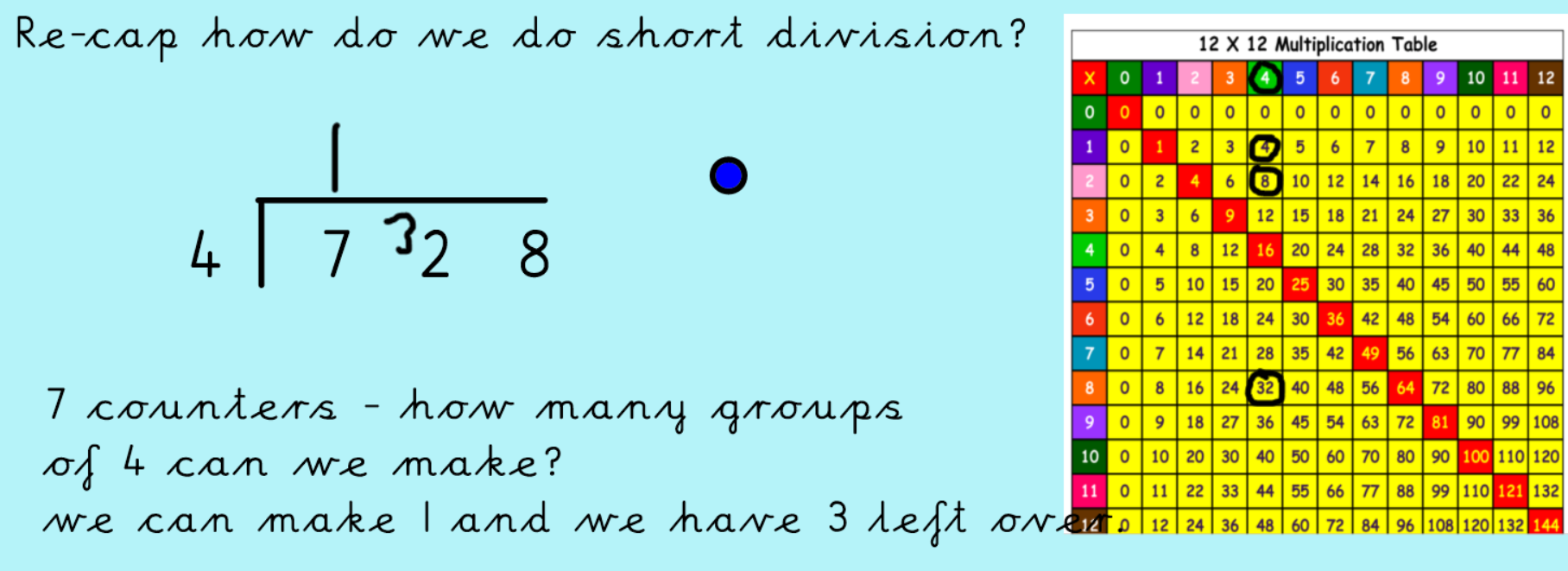 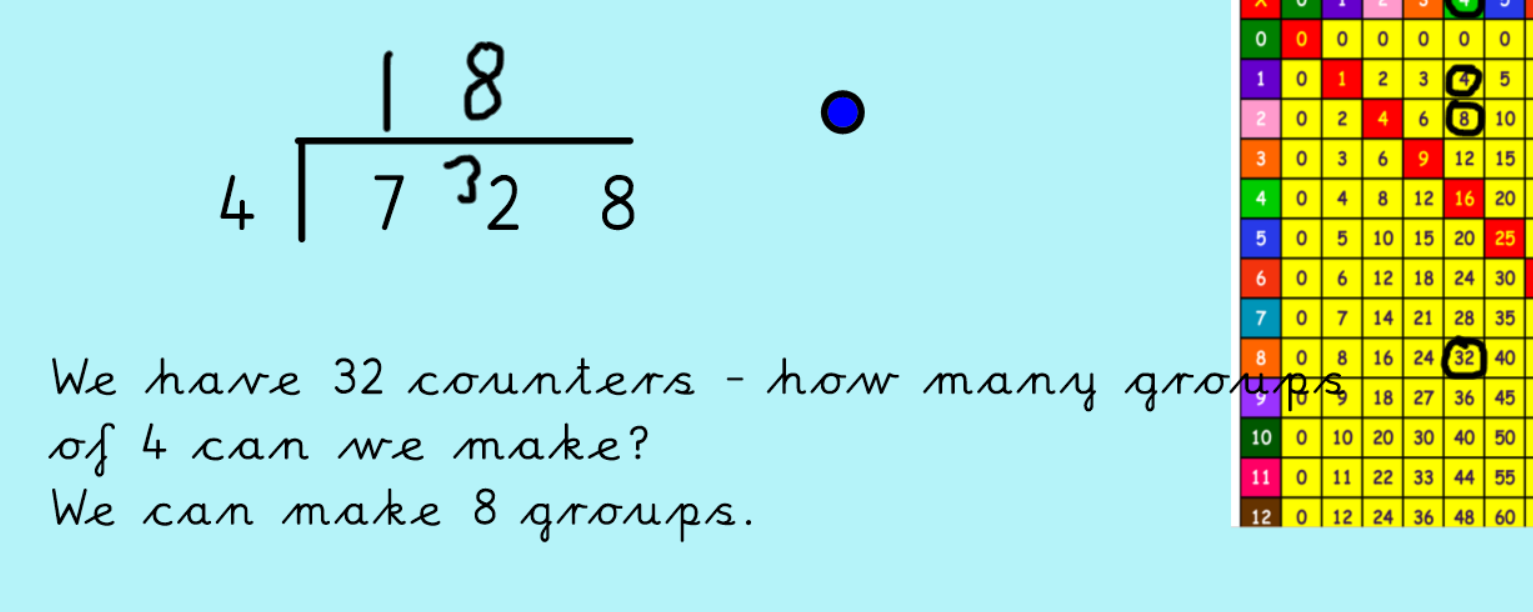 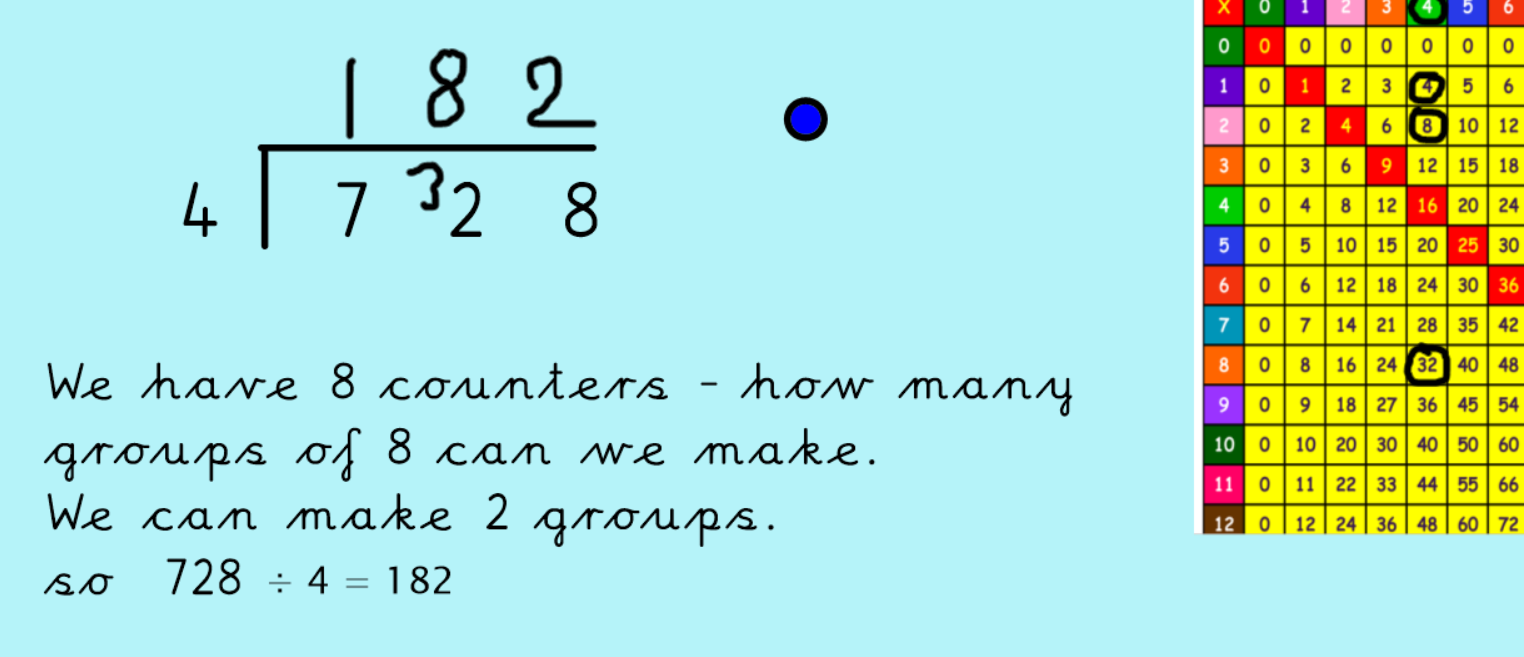 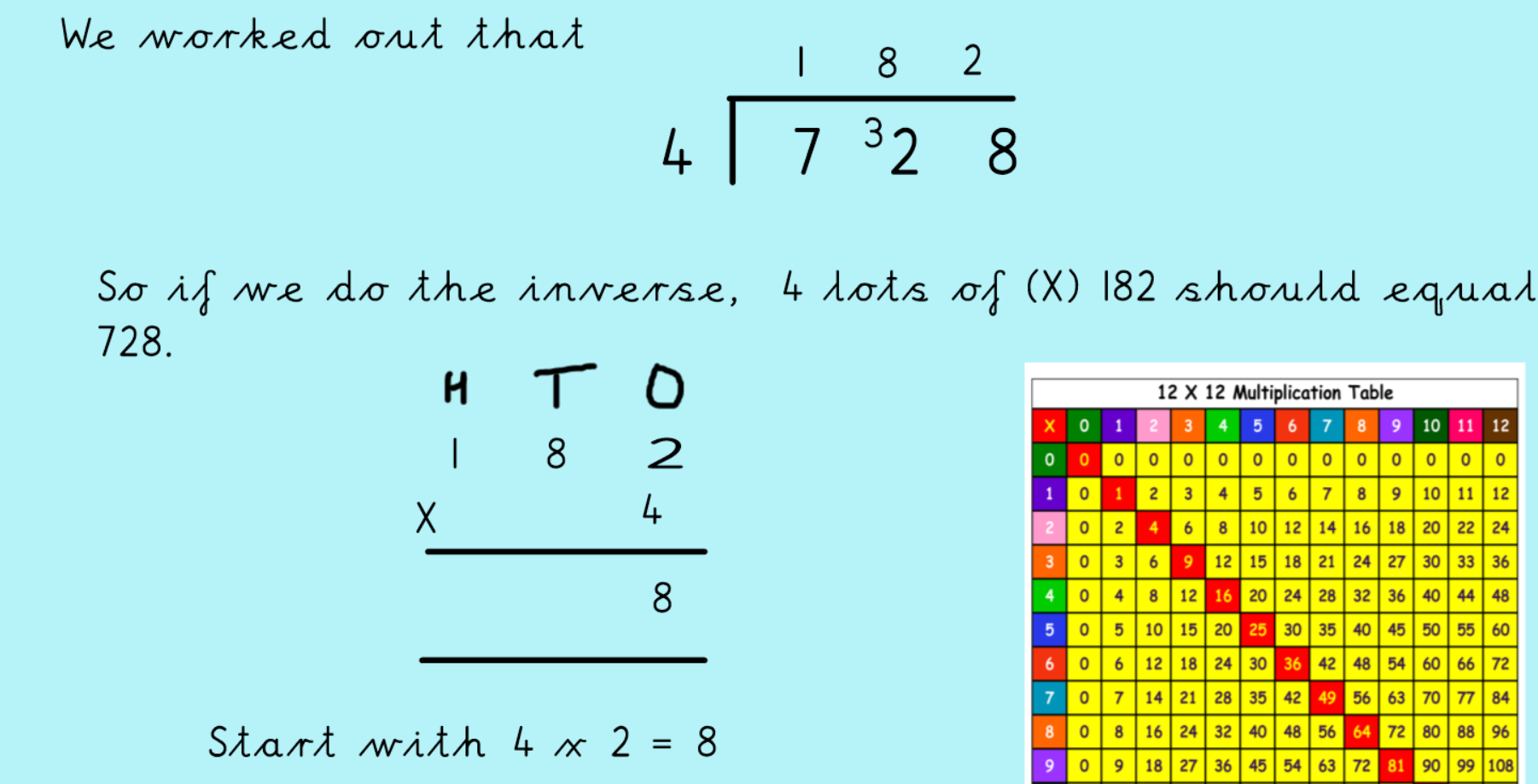 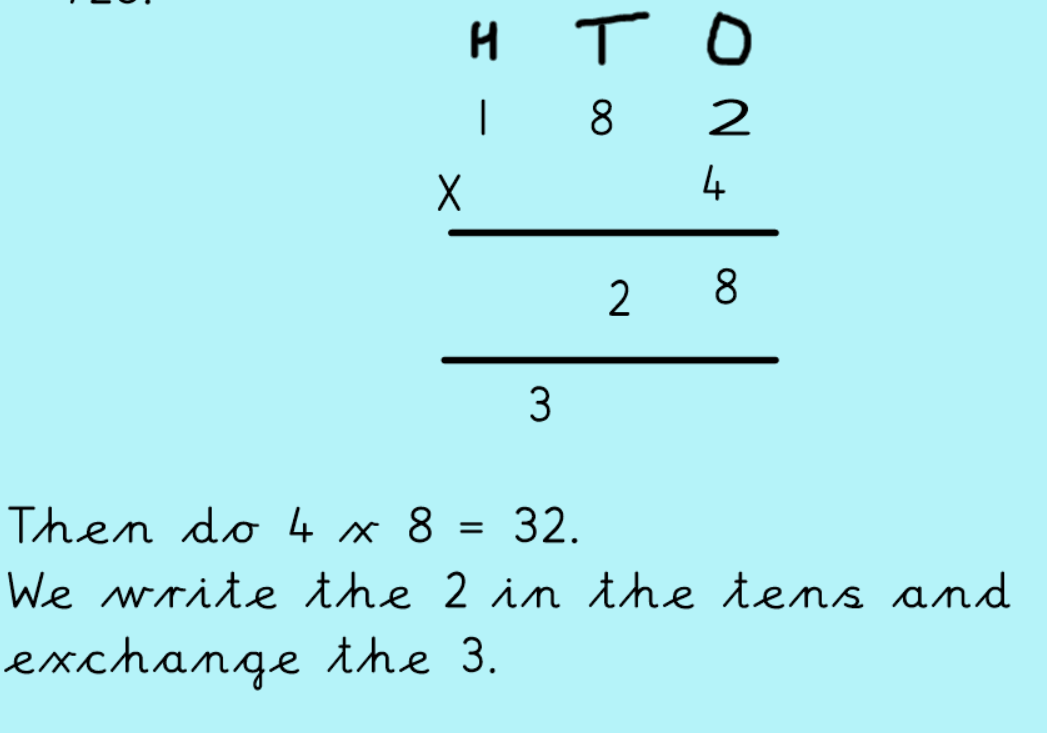 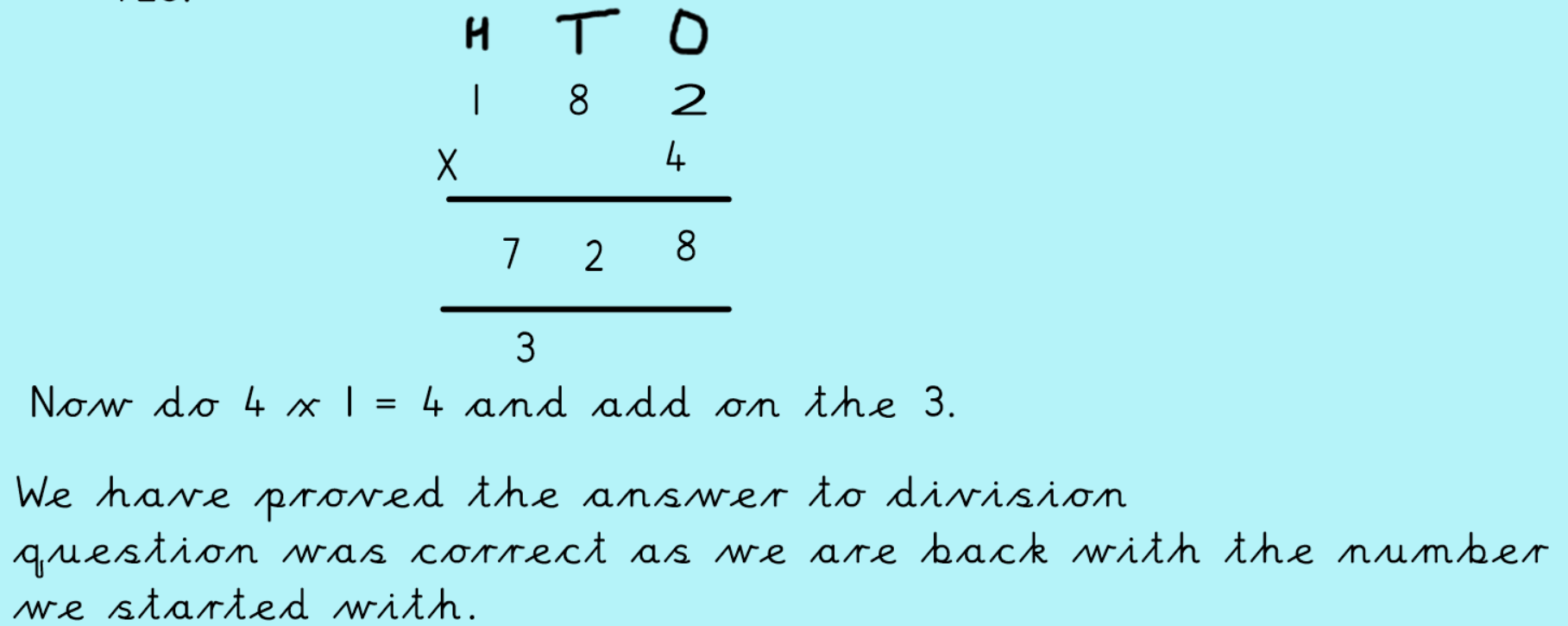 Now have a go at today’s activity. Complete the division calculations and then do the inverse multiplication to prove the answer. 